TUGAS AKHIR TINJAUAN ATAS SISTEM INFORMASI AKUNTANSI PIUTANG PREMI PADA PT ASURANSI JIWASRAYA (PERSERO)CABANG MANADO KOTADiajukanuntukmemenuhisalahsatupersyaratandalammenyelesaikanpendidikan diploma tigapada		  Program Studi Diploma III AkuntansiOlehAPRILLINI ANJANI BAWUKANIM 15041038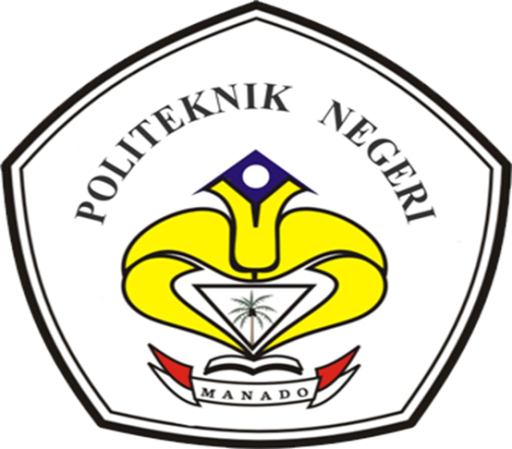 POLITEKNIK NEGERI MANADOJURUSAN AKUNTANSIPROGRAM STUDI D3 AKUNTANSITAHUN 2018BAB IPENDAHULUANLatar BelakangSehubungan dengan perkembangan teknologi dan informasi pada era globalisasi ini, semakin banyak perisahaan yang berkembang pesat, terutama dalam hal pertukaran informasi.Inforasi saat ini sudah menjadi komoditas yang sangat penting dalam memenangkan persaingan di dalam dunia bisnis.System informasi merupakan suatu system yang dapat membantu pelaksanaan kegiatan operasional perusahaan sehari-hari, karena sebagian besar kegiatan perusahaan terkait dengan akuntansi dan antara satu system dengan system lainnya saling berhubungan untuk membantu operasional perusahaan.Dengan adanya dukungan system informasi yang di rancang dengan baik, maka informasi yang dihasilkan akan tepat dan akurat sehingga dapat membuat perusahaan itu lebih unggul dalam bersaing dengan perusahaan lain. System informasi yang dirancang dengan baik akan menghasilkan keputusan yang tepat dan membantu perusahaan dalam pencapaian tujuan yang ditetapkan sebelumnya. Kemampuan untuk mengakses dan menyediakan informasi secara cepat, tepat, dan akurat sudah menjadi suatu kebetuhan mutlak bagi suatu perusahaan. Oleh karena itu dalam rangka mencapai tujuan perusahaan, masing-masing perusahaan dituntut untuk menerapkan dan mengembangkan system informasi untuk menunjang proses pengambilan keputusan yang tepat.System informasi akuntansi membantu manajemen perusahaan untuk mengumpulkan data-data keuangan, mengelolanya menjadi informasi yang beramanfaat bagi pengguna, dan menghasilkan laporan keuangan.System informasi akuntansi yang baik dan efektif merupakan manajemen perusahaan dan para pihak yang berkepentingan mendapatkan informasi secara cepat dan akurat mengenai perusahaan.Salah satu informasi yang penting untuk menunjang dan mendukung kelancaraan aktifitas bisnis perusahaan adalah laporan daftar piutang dan daftar penerimaan piutang.Untuk pengendalian piutang pwrusahaan maka diperlukan system penagihan yang baik sehingga piutang dapat ditagih tepat waktu dan terhindar dari piutang tak tertagih.Karena jika ada kemungkinan piutang itu tidak tertagih maka maka ini dapat berpengaruh terhadap pendapatan perusahaan.PT Asuransi Jiwasraya (Persero) merupakan Badan Usaha Milik Negara (BUMN) yang mengelola Program Asuransi Jiwa.PT Asuransi Jiwasraya (Persero) memiliki transaksi piutang premi, piutang premi merupakan piutang atas premi dan iuran dari nasabah yang disetorkan ke PT Asuransi Jiwasraya (Persero) setiap bulannya.Pada pengelolaan data khususnya pencatatan Piutang Premi yang di lakukan masih ada yang menggunakan system manual.Adapun beberapa Produk Asuransi Unggulan Jiwasraya 2018 yakni:1. Jenis Asuransi Individu JiwasrayaProduk Asuransi JS Pensiun Nyaman SejahteraProduk Asuransi JS Proteksi PlanProduk Asuransi Anuitas Eksekutif PrimaProduk Asuransi VIP Super PlanJenis Asuransi Kumpulan JiwasrayaProduk Asuransi Arthadan EksekutifProduk Asuransi Dwiguna EksekutifProduk Asuransi Siharta KumpulanProgram Manfaat Karyawan Jiwasraya 2018 yakni :Asuransi KesehatanTunjangan Hari TuaAnuitasJaminan Hari TuaProduk Dana PensiunProduk Dana Pensiun Lembaga Keuangan (DPLK)Walaupun sampai saat ini PT Asuransi Jiwasraya (Persero) sudah menggunakan system informasi yang sudah terkomputerisasi yang sesuai dengan Standar Akuntansi Keuangan, dan berjalan dengan baik, namun bagian pencatatan piutang premi masih ada yang menggunakan system pencatatan yang manual guna menghindari eksposur, masalah yang paling sering terjadi adalah kesalahan-kesalahan dalam hal pencatatan transaksi yang sudah terkomputerisasi, dan masalah lainnya adalah informasi yang dihasilkan akibat lambatnya pemprosesan data transaksi.Berdasarkan adanya masalah-masalah tersebut, penulis tertarik untuk membahas lebih lanjut mengenai proses pencatatan piutang premi di PT Asuransi Jiwasraya (Persero) ini dengan judul :TINJAUAN ATAS SISTEM INFORMASI AKUNTANSI PIUTANG PREMI PADA PT ASURANSI JIWASRAYA (PERSERO) CABANG MANADO KOTA.Rumusan MasalahBerdasarkan latar belakang yang telah di uraikan diatas, maka untuk membatasi ruang lingkup dalam penulisan laporan akhir ini penulis merumuskan masal sebagai berikut :Bagaimana proses Sistem Informasi Akuntansi Piutang Premi yang di sajikan oleh PT Asuransi Jiwasraya (Persero) ?Tujuan Penelitianmengetahui Sistem Informasi Akuntansi Piutang Premi pada PT Asuransi Jiwasraya (Persero) cabang mando kotaManfaat Penelitian     Penelitian ini diharapkan dapat bermanfaat bagi:Bagi penulis diharapkan dari hasil penelitian ini dapat menambah pengetahuan penulis, pengalaman dan lebih memahami tentang proses Sistem Informasi Pencatatan Piutang Premi pada PT Asuransi Jiwasraya (Persero) Cabang Manado Kota.Bagi Politeknik Negeri Mando dapat digunakan sebagai pertimbangan yang bermafaat untuk mendukung kelancaran kegiatan kampus dalam bidang piutang.Bagi perusahaan sebagai masukan pemikiran untuk mengkaji kembali proses Sistem Informasi Pencatatan Piutang Premi pada PT Asuransi Jiwasraya (Persero) Cabang Manado Kota.1.5 Metode  Analisis Data	Dalam metode ini digunakan metode analisa Deskriptif, yaitu membandingkan antara teori dengan praktek yang diperoleh di Politeknik Negeri Manado dengan praktek lapangan.1.6 Deskripsi Umum EntitasGambaran Umum PerusahaanJiwasraya dibangun dari sejarah teramat pajang.Bermula dari NILLMIJ, Nederlandsch Indiesche Levensverzekering en Liffrente Maatschappij van 1859, tanggal 31 Desember 1859.Perusahaan asuransi jiwa yang pertama kali ada di Indonesia (Hindia Belanda waktu itu) didirikan dengan akta Notaris William Hendry Herklots Nomor 185.Pada tahun 1957 perusahaan asuransi jiwa milik Belanda yang ada di Indonesia dinasionalisasi  sejalan dengan program Indonesianisasi perekonomian Indonesia. Tanggal 17 Desember 1960 NILLMIJ van 1859 dinasionalisasi berdasarkan peraturan pemerintah Nomor 23 tahun 1958 dengan mengubah namanya menjadi PT Perusahaan Pertanggungan Dhiwa Sejahtera. Kemudian berdasarkan peraturan pemerintah Nomor 214 tahun 1961, tanggal 1 Januari 1961, 9 (sembelan) perusahaan asuransi jiwa milik Belanda dengan inti NILLMIJ van 1859 dilebur menjadi Perusahaan Negara  Asuransi jiwa Eka Sejahtera, 4 (empat) tahun kemudian tepatnya tanggal 1 Januari 1965 berdasarkan Keputusan Negara Asuransi jiwa Eka Sejahtera diubah menjadi Perusahaan Negara Asuransi Jiwa Jasa Sejahtera. Setahun kemudian tepatnya tanggal 1 Januari 1966, berdasarkan PP  No. 40 tahun 1965 didirikan Perusahaan Negara Asuransi Jiwasraya yang merupakan pelaburan dari Perusahaan Negara Asuransi Jiwa Sejahtera. Berdasarka SK Menteri Urusan Perasuransian No 2/SK/66 tanggal 1 Januari 1966, PT Pertanggungan Jiwa Dharma Nasional dikuasai oleh pemerintah dan diintegrasikan kedalam Perusahaan Negara Asuransi Jiwasraya.Berdasarkan Peraturan Pemerintah Nomor 33 tahun 1972, tanggal 23 Maret 1973 dengan Akta Notaris Mohamad Ali Nomor 12 tahun 1973, perusahaan Negara Asuransi Jiwasraya berubah status menjadi perusahaan Perseroan (Persero) Asuransi Jiwasraya yang Anggaran dasarnya kemudian diubah dan ditambah dengan Akta Notaris Sri Rahayu Nomor 839 tahun 1984 Tambahan berita Negara Nomor 67 ranggal 21 Agustus 1984 menjadi PT Asuransi JiwasrayaBerdasarkan UU Nomor 1 tahun 1995, diubah dan ditambah terakhir dengan Akta Notaris Imah Fatimah SH, Nomor 10 tanggal 12 Mei 1988 dan Akta Perbaikan Nomor 19 tanggal 8 September 1998 yang telah diumumkan dalam Tambahan Berita Negara Nomor 1671 tanggal 16 Maret 2000 dan Akta Perubahan Notaris Sri Rahayu H. Prasetyo, SH, Nomor 03 tanggal 14 juli 2003 menjadi PT Asuransi Jiwasraya (Persero).Anggaran Dasar PT Asuransi Jiwasraya (Persero) telah beberapa kali diubah dan di tambah, terakhir dengan Akta Notaris Netty Maria Machdar, SH. Nomor 74 tanggal 18 November 2009 sebagaimana surat Penerimaan Pemberitahuan Perubahan Anggaran Dasar Departeen Hukum dan Hal Asasi Manusia Republik Indonesia Nomor AHU-AH.01.10.01078 tanggal 15 Januari 2010, dan Akta Nomor 155 tanggal 29 Agustus 2008 telah mendaptakan persetujuan Menteri dan Hak Asasi Manusia Republik Indonesia sesuai surat keputusan Nomor AHU-96890.AH.01.02 tahun 2018 tanggal 16 Desember 2008.Sejarah kini telah membuktikan bahwa saat ini PT Asuransi Jiwasraya (Persero) dapat terus berdiri dab melakukan penyesuaian-penyesuaian terhadap perubahan yang terjadi. Pada abad ke 20, PT Asuransi Jiwasraya mulai memasuki pasar masyarakat Indonesia. Tida hanya melayani kebutuhan masyarakat, tetapi juga membuka lapangan pekerjaan dan bekerjasama dengan masyarakat dengan menjadikan mereka agen-agen local yang memiliki pengetahuan dalam berinteraksi dan meahami kebutuhan pasar akan pentingnya berasuransi.Saat ini lebih dari 6 juta nasabah telah mempercayakan masa depannya kepada PT. Asuransi Jiwasraya (Persero).Perusahaan menyadari kepercayaan merupakan keutamaan yang yang harus selalu dipegang teguh demi menjaga hubungan baik dengan para nasabah dalam memberikan nasihat keuangan dan solusi yang tepat. Kini Asuransi Jiwasraya memiliki 1.200 karyawan dan lebih dari 14.980 Agen yang tersebar dikantor Pusat, Pusat Bancassurance dan Alians Strategis, Pusat Program Manfaat Karyawan, 1 Kantor Wilayah, dan 71 Kantor Cabang di seluruh Indonesia. Visi dan Misi PT. Asuransi Jiwasraya  (Persero)V i s i:Menjadi perusahaan asuransi nasional bertaraf Internasional yang terpercaya dan terdepan dalam inovasi produk dan layanan.Mi s i:Membantu setiap keluarga Indonesia memiliki kepastian perlindungan mewujudkan masa depan yang lebih sejahtera.Struktur Organisasi Dan Job DeskripsiSTRUKTUR ORGNISASI PERUSAHAANPT ASURANSI JIWASRAYA (PERSERO) CABANG MANADO KOTASumber : Buku Panduan PT Asuransi Jwasraya (Persero) Cabang Manado KotaRincian Tanggung JawabKepala CabangMenyusun rencana strategi dan program kerja tahunan asuransi sesuai dengan program jiwasrayaMembagi tugas kepada bawahan sesuai dengan bidang tugas, supaya tercipta pemerataan tugasMemberi petunjuk dan arahan kepada bawahan guna kejelasan tugasMemeriksa hasil kerja bawahan untuk mengetahui kesulitan dan hambatan serta memberi jalan keluarMenilai hasil kerja secara periodik guna sebagai bahan peningkatan kerjaSeksi Keuangan dan UmumMelakukan verifikasi terhadap berkas penerimaan dan pengeluaran semua seksi di BO baik melalui kas maupun Bank (berupa premi ekspirasi dan penebusan)Memonitor transaksi keuangan setiap hariMemonitor laporan dan mengkoordinir pekerjaan bawahan dalam melakukan tugas di Seksi Keuangan dan Umum.Seksi Operasional dan PenjualanMengawasi dan mengontrol pendistribusian kwitansi lanjutan dan bukti penerimaan premi pertamaMengawasi dan mengontrol proses administrasi penyetoran dan pelunasan premi pertama dan lanjutanMengawasi pelaksanaan penagihan.Seksi PertanggunganMelaksanakan pembayaran klaim ekspirasi, klaim penebusan, klaim tahapan, klaim berkala, klaim anuitas dan klaim penggadaianMelakukan supervise penerbitan polis dan berita keputusan dari aplikasi (Surat Asuransi Jiwa) yang masukMembuat laporan biaya asuransiperkembangan laporan ISO.Bidang UsahaPT Asuransi Jiwasraya (Persero) adalah perusahaan milik Negara yang mempunyai fungsi sebagai unit pelayanan yang menyelanggarakan  Asuransi Jiwa dan Kesehatan bagi Masyarakat Kota Manado untuk meningkatkan kesejahteraan masyarakat yang mencakup aspek social,kesehatan, dan pelayanan umum.